Программа по профилактике правонарушений среди подростков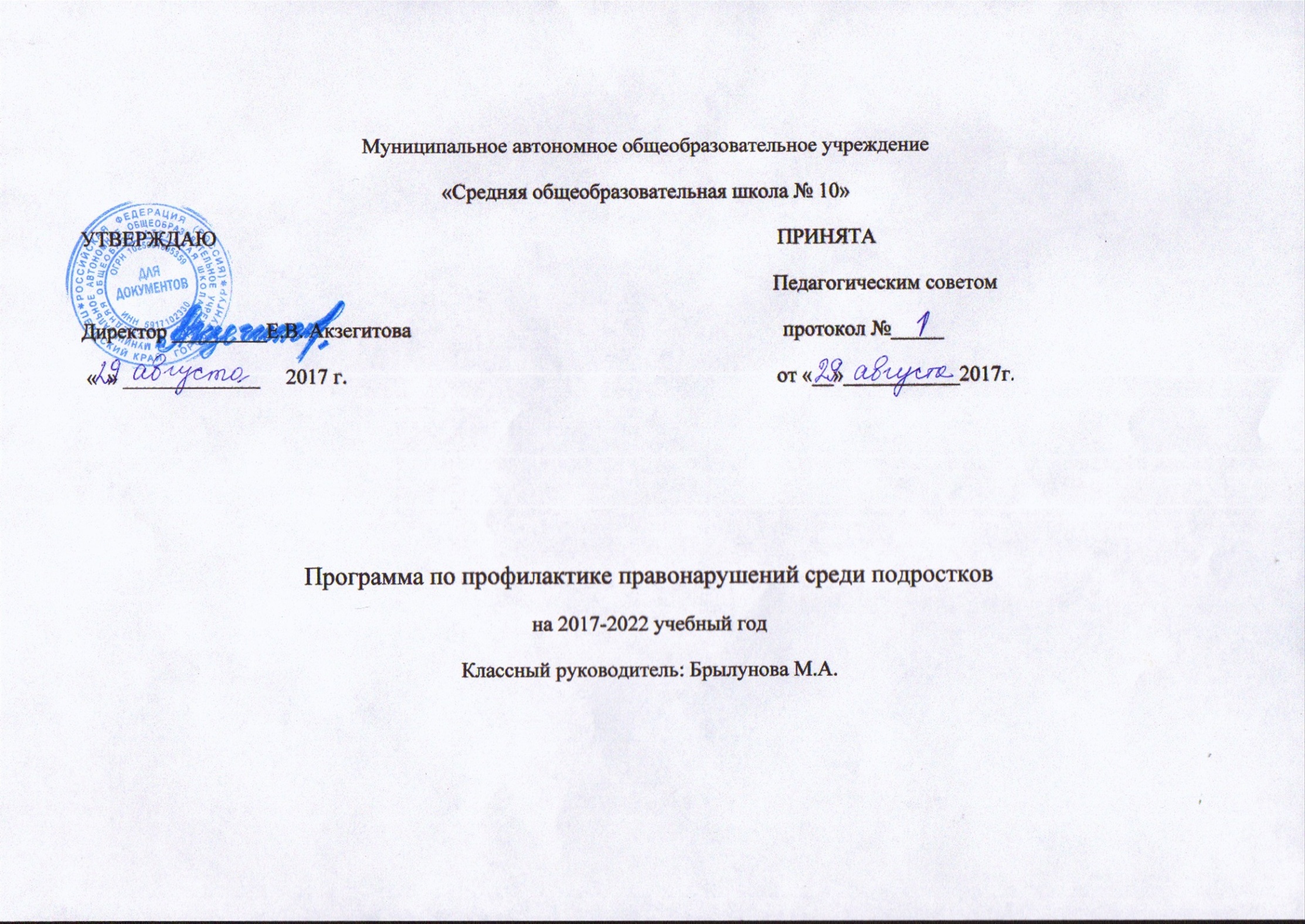 Пояснительная запискаПрофилактика правонарушений среди подростков включает в себя комплекс мер. Этот комплекс объединяет в себя не только усилия различных инстанций и учреждений, совокупность различных мер по организации педагогической помощи подросткам их родителям, но и различные виды работы с подростками во времени, в зависимости от их возраста, степени развития, индивидуально-психологических особенностей и других факторов роста и развития, необходимых для этого условий. Наличие программ по профилактике правонарушений в образовательных учреждениях уже как неотъемлемая часть учебно – воспитательного процесса. Реализуя данную программу мы формируем социально – активную личность, культуру здорового образа жизни, активное вовлечение семьи в процесс воспитания, формирование толерантности и способам к осознанному выбору у подростков, сопротивление к совершению правонарушений.Цель – профилактика правонарушений среди подростков.Задачи:Рассмотреть факторы, негативно влияющие на развитие и поведение подростков. Изучить систему профилактики правонарушений в общеобразовательном учреждении.Проанализировать отношение подростков к правонарушениям, обеспечить соблюдение прав и законных интересов подростков.Разработать систему мероприятий по профилактике правонарушений среди подростков.Направления программыРабота с подростками, взаимодействие с родительской общественностью, работа с педагогами школы, сотрудничество с межведомственными и общественными организациями.Программа предполагает достижение следующих результатов:
- создание системы профилактической работы в школе;- формирование культуры здорового образа жизни;- уменьшение числа подростков попавших в сложную жизненную ситуацию;- повышение психолого – педагогической грамотности родителей и педагогов;- снижение количества подростков курящих и употребляющих спиртные напитки;- отсутствие привода обучающихся в инспекцию ОДН, КДН.- снижение количества подростков, совершающих правонарушения.Профилактика правонарушений в образовательном учрежденииПрофилактическая деятельность в образовательном учреждении направленная на:- создание оптимальных психолого-педагогических и социально-психологических условий для нормального осуществления процесса социализации личности;- осуществление психолого-педагогической и социальной помощи семье и подросткам;- обеспечение, в случае необходимости, мер социально-правовой защиты ребенка (принудительное изъятие ребенка из семьи, лишение родительских прав и т.п.)Ведется комплексная работа специалистов образовательного процесса. Работа с неблагополучными семьями Сроки реализации2017-2022 годыОснования для разработкиФедеральный закон от 24.06.1999 г №120-ФЗ «Об основах системы профилактики безнадзорности и правонарушений несовершеннолетних» 
( с изменениями от 13.01.2001 г.,07.07.2003 г.,29.06.22.08.,1,29.12.2004 г., 01.12.2007г.;), (извлечение ст. с 1 по 8.1.; с 9 по 31.; 31.1;31.2.;31.3.; включительно; 32); Федеральный закон от 25.06.2014 № 114 «О противодействии экстремистской деятельности»;Приказ Минобразования России от 28.02.2000 № 619 (Концепция профилактики злоупотребления ПАВ в ОУ);Федеральный закон РФ «Об основных гарантиях прав ребенка в РФ»; Конституция РФ; Гражданский кодекс РФ №51-ФЗ (ч.1);№14-ФЗ (ч.2); Семейный кодекс РФ № 223-ФЗ от 29.15.1995 г.; Федеральный закон РФ «Об образовании» 29 декабря 2012 г. N 273-ФЗУказ Правительства РФ «О дополнительных мерах по усилению профилактики беспризорности и безнадзорности несовершеннолетних на 2002 г. » № 154 от 13.03.2002 г.; Международный документ «Декларация прав ребенка»; Международный документ «Всемирная декларация об обеспечении выживания и защиты интересов ребенка » от 30.09.1990 г.;Международный документ «Конвенция о правах ребенка» от 26.01.1990 г.;ФЗ №120 (1999 г.) с изменениями от 07.06.2013г.Цель программыПрофилактика правонарушений среди подростковЗадачиРассмотреть факторы, негативно влияющие на развитие и поведение подростков. Изучить систему профилактики правонарушений в общеобразовательном учреждении.Проанализировать отношение подростков к правонарушениям, обеспечить соблюдение прав и законных интересов подростков.Разработать систему мероприятий по профилактике правонарушений среди подростков.Направления программыРабота с подростками, взаимодействие с родительской общественностью, работа с педагогами школы, сотрудничество с межведомственными и общественными организациями.Основные формы работыБеседы, классные часы, круглые столы, ролевые игры, акции, спортивные мероприятия, тренинги, экскурсии, т.д.Механизмы реализации программыПрограмма рассчитана на 2017-2022 г. Реализация программы будет проводиться исполнителями, привлеченными в соответствии с данной программой под контролем администрации школы.Исполнители программыАдминистрация, социальный педагог, педагог – психолог, сотрудники учреждений профилактики, учителя.Предполагаемый результат- создание системы профилактической работы в школе;- формирование культуры здорового образа жизни;- уменьшение числа подростков попавших в сложную жизненную ситуацию;- повышение психолого – педагогической грамотности родителей и педагогов;- снижение количества подростков курящих и употребляющих спиртные напитки;- отсутствие привода учащихся в инспекцию ОДН, КДН;- снижение количества подростков, совершающих правонарушения.№Содержание работыОтветственный1.Корректирование списков неблагополучных семей.Классный руководитель,социальный педагог 2.Организация и проведение профилактических мероприятий с семьями, находящимися на учете,в рамках выполнения положенийФЗ № 120 и Концепции № 619.Социальный педагог.Сотрудник УВД Школьный психолог 3.Психолого-педагогический анализ причин неблагополучногоположения семей.Психолог,социальный педагог,классный руководитель.4.Обследование материально-бытовых условий семей, состоящих на учете.Социальный педагог,классный руководитель5.Проведение индивидуальных бесед с родителями, не исполняющими обязанности по содержанию и воспитаниюнесовершеннолетних детей.Классный руководитель, социальный педагог, психолог.6.Осуществление контроля за условиями жизни и деятельности у детей в неблагополучных семьях.Классный руководитель, социальный педагог,7.Вовлечение родителей из неблагополучных семей в общешкольную деятельность.Классный руководитель.8.Посещение совместно с родительским комитетом класса неблагополучных семей.Классный родительский комитет, социальный педагог, психолог, сотрудник  полиции.9.Отчеты классного руководителя о работе с неблагополучными семьями.Социальный педагог10.Информирование соответствующих ведомств о родителях, уклоняющихся от воспитания и содержания своих несовершеннолетних детей.Классный руководитель,социальный педагог,администрация школы, сотрудники КДН.11.Организация встреч родителей и учащихся с представителями социально-психологической службы, медицинскими работниками, т.д.Зам. директора, социальный педагог.12.Заседание Совета профилактики.Состав Совета профилактики13.Участие в городских акциях«Рука помощи», «Досуг», месячник «Здоровье», Декада правовых знаний.Классный руководитель.Социальный педагог.14.Лекции для родителей в рамках месячника «Здоровье»,Декады правовых знаний.Зам. директора, медицинский работник,соц. педагог, психолог.15.Работа с родителями неблагополучных семей на совещании и при директоре, совета профилактики, родительских собраниях.Администрация школы, классный руководитель, психолог,социальный педагог.16.Работа по программе«Ответственные родители»Классный руководитель17.МониторингШкольный психолог.